DEPARTMENT OF HEALTH SERVICES	STATE OF 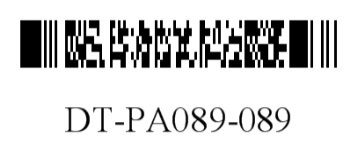 Division of Medicaid Services	DHS 107.22(4), Wis. Admin. CodeF-00212 (02/2010)FORWARDHEALTHPRIOR AUTHORIZATION Intensive In-Home Mental Health / substance abuse Services Assessment and Recovery / Treatment Plan attachmentThe use of this form is voluntary and optional and may be used in place of the member’s assessment and recovery/treatment plans. Providers may use their own assessment and treatment plan forms as long as all the elements and documentation requirements for strength-based assessment and recovery and treatment planning are included, or they may use this form, which includes the assessment, the multi-agency treatment plan, and the in-home recovery/treatment plan. Both a multi-agency treatment plan and an in-home treatment plan are required. These plans may be combined, making sure all required elements are included.ContinuedPRIOR AUTHORIZATION INTENSIVE IN-HOME MENTAL HEALTH / SUBSTANCE ABUSE SERVICES ASSESSMENT AND 	Page 2 of 4RECOVERY / TREATMENT PLAN ATTACHMENTF-00212 (02/2010)ContinuedPRIOR AUTHORIZATION INTENSIVE IN-HOME MENTAL HEALTH / SUBSTANCE ABUSE SERVICES ASSESSMENT AND	Page 3 of 4RECOVERY / TREATMENT PLAN ATTACHMENTF-00212 (02/2010)ContinuedPRIOR AUTHORIZATION INTENSIVE IN-HOME MENTAL HEALTH / SUBSTANCE ABUSE SERVICES ASSESSMENT AND	Page 4 of 4RECOVERY / TREATMENT PLAN ATTACHMENTF-00212 (02/2010)SECTION I — MEMBER INFORMATIONSECTION I — MEMBER INFORMATIONSECTION I — MEMBER INFORMATION1.  Name — Member (Last, First, Middle Initial)2.  Date of Birth — Member3.  Member Identification NumberSECTION II — Initial PRIOR Authorization Request SECTION II — Initial PRIOR Authorization Request SECTION II — Initial PRIOR Authorization Request 4.  Date of Initial Assessment / Reassessment4.  Date of Initial Assessment / Reassessment4.  Date of Initial Assessment / Reassessment5.  Presenting Problem5.  Presenting Problem5.  Presenting Problem6.  Diagnoses, including all five axes (Use current Diagnostic and Statistical Manual of Mental Disorders [DSM] / Diagnostic Classification of Mental Health and Developmental Disorders of Infancy and Early Childhood [DC: 0-3] code and description.)Axis I      Axis II      Axis III      Axis IV (List psychosocial/environmental problems.)      Axis V (Current Global Assessment of Functioning [GAF].)      6.  Diagnoses, including all five axes (Use current Diagnostic and Statistical Manual of Mental Disorders [DSM] / Diagnostic Classification of Mental Health and Developmental Disorders of Infancy and Early Childhood [DC: 0-3] code and description.)Axis I      Axis II      Axis III      Axis IV (List psychosocial/environmental problems.)      Axis V (Current Global Assessment of Functioning [GAF].)      6.  Diagnoses, including all five axes (Use current Diagnostic and Statistical Manual of Mental Disorders [DSM] / Diagnostic Classification of Mental Health and Developmental Disorders of Infancy and Early Childhood [DC: 0-3] code and description.)Axis I      Axis II      Axis III      Axis IV (List psychosocial/environmental problems.)      Axis V (Current Global Assessment of Functioning [GAF].)      7.  Symptoms (List member’s symptoms in support of given DSM / DC:0-3 diagnoses.)      Severity of Symptoms		Mild		Moderate		Severe7.  Symptoms (List member’s symptoms in support of given DSM / DC:0-3 diagnoses.)      Severity of Symptoms		Mild		Moderate		Severe7.  Symptoms (List member’s symptoms in support of given DSM / DC:0-3 diagnoses.)      Severity of Symptoms		Mild		Moderate		Severe8.  Strength-Based Assessment (Member strengths, and current as well as historical psychological, social, and physiological data. Include mental status, developmental, cognitive functioning, school, vocational, cultural, social, spiritual, medical, past and current traumas, substance use / dependence and outcome of treatment, and past mental health treatment and outcome. Include the member’s view of the issues; for a child, give the parent / primary caregiver’s view. An assessment dated within three months of the request may be attached.)      8.  Strength-Based Assessment (Member strengths, and current as well as historical psychological, social, and physiological data. Include mental status, developmental, cognitive functioning, school, vocational, cultural, social, spiritual, medical, past and current traumas, substance use / dependence and outcome of treatment, and past mental health treatment and outcome. Include the member’s view of the issues; for a child, give the parent / primary caregiver’s view. An assessment dated within three months of the request may be attached.)      8.  Strength-Based Assessment (Member strengths, and current as well as historical psychological, social, and physiological data. Include mental status, developmental, cognitive functioning, school, vocational, cultural, social, spiritual, medical, past and current traumas, substance use / dependence and outcome of treatment, and past mental health treatment and outcome. Include the member’s view of the issues; for a child, give the parent / primary caregiver’s view. An assessment dated within three months of the request may be attached.)      9.  Describe the member’s and caregiver's unique perspectives and own words about how he or she views his or her recovery, experience, challenges, strengths, needs, recovery goals, priorities, preferences, values and lifestyle, areas of functional impairment, family and community support.      9.  Describe the member’s and caregiver's unique perspectives and own words about how he or she views his or her recovery, experience, challenges, strengths, needs, recovery goals, priorities, preferences, values and lifestyle, areas of functional impairment, family and community support.      9.  Describe the member’s and caregiver's unique perspectives and own words about how he or she views his or her recovery, experience, challenges, strengths, needs, recovery goals, priorities, preferences, values and lifestyle, areas of functional impairment, family and community support.      10. Describe anticipated barriers / strengths toward member's progress and improved functioning.      10. Describe anticipated barriers / strengths toward member's progress and improved functioning.      10. Describe anticipated barriers / strengths toward member's progress and improved functioning.      11. Has there been a consultation to clarify diagnosis / treatment?		Yes		No If yes, by whom?	Psychiatrist		Ph.D. Psychologist		Master’s-Level Psychotherapist	Advanced Practice Nurse Prescriber-Psychiatry / Mental Health Specialty	Substance Abuse Counselor 		Other (Specify)      Date of Latest Consultation      	Attach report.11. Has there been a consultation to clarify diagnosis / treatment?		Yes		No If yes, by whom?	Psychiatrist		Ph.D. Psychologist		Master’s-Level Psychotherapist	Advanced Practice Nurse Prescriber-Psychiatry / Mental Health Specialty	Substance Abuse Counselor 		Other (Specify)      Date of Latest Consultation      	Attach report.11. Has there been a consultation to clarify diagnosis / treatment?		Yes		No If yes, by whom?	Psychiatrist		Ph.D. Psychologist		Master’s-Level Psychotherapist	Advanced Practice Nurse Prescriber-Psychiatry / Mental Health Specialty	Substance Abuse Counselor 		Other (Specify)      Date of Latest Consultation      	Attach report.SECTION III — Subsequent Prior Authorization RequestsSECTION III — Subsequent Prior Authorization RequestsSECTION III — Subsequent Prior Authorization RequestsSECTION III — Subsequent Prior Authorization RequestsSECTION III — Subsequent Prior Authorization RequestsSECTION III — Subsequent Prior Authorization RequestsSECTION III — Subsequent Prior Authorization Requests12. Indicate any changes in Elements 1-8, including the current Global Assessment of Functioning, change in diagnoses (five axes), and symptoms in support of new diagnosis, including mental status.      12. Indicate any changes in Elements 1-8, including the current Global Assessment of Functioning, change in diagnoses (five axes), and symptoms in support of new diagnosis, including mental status.      12. Indicate any changes in Elements 1-8, including the current Global Assessment of Functioning, change in diagnoses (five axes), and symptoms in support of new diagnosis, including mental status.      12. Indicate any changes in Elements 1-8, including the current Global Assessment of Functioning, change in diagnoses (five axes), and symptoms in support of new diagnosis, including mental status.      12. Indicate any changes in Elements 1-8, including the current Global Assessment of Functioning, change in diagnoses (five axes), and symptoms in support of new diagnosis, including mental status.      12. Indicate any changes in Elements 1-8, including the current Global Assessment of Functioning, change in diagnoses (five axes), and symptoms in support of new diagnosis, including mental status.      12. Indicate any changes in Elements 1-8, including the current Global Assessment of Functioning, change in diagnoses (five axes), and symptoms in support of new diagnosis, including mental status.      13. Describe current symptoms / problems. 13. Describe current symptoms / problems. 13. Describe current symptoms / problems. 13. Describe current symptoms / problems. 13. Describe current symptoms / problems. 13. Describe current symptoms / problems. 13. Describe current symptoms / problems.   Anxiousness  Appetite Disruption  Decreased Energy  Delusions  Depressed Mood  Disruption of Thoughts Dissociation  Elevated Mood  Guilt  Anxiousness  Appetite Disruption  Decreased Energy  Delusions  Depressed Mood  Disruption of Thoughts Dissociation  Elevated Mood  Guilt  Hallucinations  Homicidal  Hopelessness  Hyperactivity  Impaired Concentration  Impaired Memory  Impulsiveness  Irritability  Manic  Hallucinations  Homicidal  Hopelessness  Hyperactivity  Impaired Concentration  Impaired Memory  Impulsiveness  Irritability  Manic  Obsessions / Compulsions  Oppositional  Panic Attacks  Paranoia   Phobias  Police Contact  Poor Judgment  School Problems  Self-Injury  Obsessions / Compulsions  Oppositional  Panic Attacks  Paranoia   Phobias  Police Contact  Poor Judgment  School Problems  Self-Injury  Sexual Issues  Sleeplessness   Somatic Complaints  Substance Use   Suicidal  Tangential  Tearful  Violence  Worthlessness  Other 	  Other 	  Other 	  Other 	  Other 	  Other 	  Other 	SECTION IV — IN-HOME RECOVERY / TREATMENT Plan Document the goals and specific objectives to meet those goals on the recovery/treatment plan that is based on the strength-based assessment. Document the signs of improved functioning that will be used to measure progress toward specific objectives at identified intervals, agreed upon by the provider and member. SECTION IV — IN-HOME RECOVERY / TREATMENT Plan Document the goals and specific objectives to meet those goals on the recovery/treatment plan that is based on the strength-based assessment. Document the signs of improved functioning that will be used to measure progress toward specific objectives at identified intervals, agreed upon by the provider and member. SECTION IV — IN-HOME RECOVERY / TREATMENT Plan Document the goals and specific objectives to meet those goals on the recovery/treatment plan that is based on the strength-based assessment. Document the signs of improved functioning that will be used to measure progress toward specific objectives at identified intervals, agreed upon by the provider and member. SECTION IV — IN-HOME RECOVERY / TREATMENT Plan Document the goals and specific objectives to meet those goals on the recovery/treatment plan that is based on the strength-based assessment. Document the signs of improved functioning that will be used to measure progress toward specific objectives at identified intervals, agreed upon by the provider and member. SECTION IV — IN-HOME RECOVERY / TREATMENT Plan Document the goals and specific objectives to meet those goals on the recovery/treatment plan that is based on the strength-based assessment. Document the signs of improved functioning that will be used to measure progress toward specific objectives at identified intervals, agreed upon by the provider and member. SECTION IV — IN-HOME RECOVERY / TREATMENT Plan Document the goals and specific objectives to meet those goals on the recovery/treatment plan that is based on the strength-based assessment. Document the signs of improved functioning that will be used to measure progress toward specific objectives at identified intervals, agreed upon by the provider and member. SECTION IV — IN-HOME RECOVERY / TREATMENT Plan Document the goals and specific objectives to meet those goals on the recovery/treatment plan that is based on the strength-based assessment. Document the signs of improved functioning that will be used to measure progress toward specific objectives at identified intervals, agreed upon by the provider and member. 14. Treatment plan, as agreed upon with the member.  Short term (Three months)      Long term (Within the next year)      14. Treatment plan, as agreed upon with the member.  Short term (Three months)      Long term (Within the next year)      14. Treatment plan, as agreed upon with the member.  Short term (Three months)      Long term (Within the next year)      14. Treatment plan, as agreed upon with the member.  Short term (Three months)      Long term (Within the next year)      14. Treatment plan, as agreed upon with the member.  Short term (Three months)      Long term (Within the next year)      14. Treatment plan, as agreed upon with the member.  Short term (Three months)      Long term (Within the next year)      14. Treatment plan, as agreed upon with the member.  Short term (Three months)      Long term (Within the next year)      What are the therapist / member agreed-upon signs of improved functioning? What are the therapist / member agreed-upon signs of improved functioning? Describe progress since last review. Describe progress since last review. Changes in Goal / ObjectiveChanges in Goal / Objective1.2.3.4.SECTION IV — IN-HOME RECOVERY / TREATMENT Plan (Continued)SECTION IV — IN-HOME RECOVERY / TREATMENT Plan (Continued)SECTION IV — IN-HOME RECOVERY / TREATMENT Plan (Continued)15. How are member’s strengths being utilized?      15. How are member’s strengths being utilized?      15. How are member’s strengths being utilized?      16. Indicate the rationale for in-home treatment. For an initial prior authorization (PA) request, elaborate on this choice where prior outpatient treatment is absent or limited. For a continuing PA request, if little or no progress is reported, discuss why the provider believes further treatment is needed and how the provider plans to address the need for continued treatment. What strategies will the provider, as the therapist, use to assist the member in meeting his or her goals? If progress is reported, give rationale for continued services.       16. Indicate the rationale for in-home treatment. For an initial prior authorization (PA) request, elaborate on this choice where prior outpatient treatment is absent or limited. For a continuing PA request, if little or no progress is reported, discuss why the provider believes further treatment is needed and how the provider plans to address the need for continued treatment. What strategies will the provider, as the therapist, use to assist the member in meeting his or her goals? If progress is reported, give rationale for continued services.       16. Indicate the rationale for in-home treatment. For an initial prior authorization (PA) request, elaborate on this choice where prior outpatient treatment is absent or limited. For a continuing PA request, if little or no progress is reported, discuss why the provider believes further treatment is needed and how the provider plans to address the need for continued treatment. What strategies will the provider, as the therapist, use to assist the member in meeting his or her goals? If progress is reported, give rationale for continued services.       17. Indicate the expected date for termination of in-home treatment. Describe anticipated service needs and detailed aftercare plans following completion of in-home treatment and transition plans.      17. Indicate the expected date for termination of in-home treatment. Describe anticipated service needs and detailed aftercare plans following completion of in-home treatment and transition plans.      17. Indicate the expected date for termination of in-home treatment. Describe anticipated service needs and detailed aftercare plans following completion of in-home treatment and transition plans.      18. Is member taking any psychoactive medication?		Yes 		NoName / Credentials of Prescriber      Date of Last Medication Check      18. Is member taking any psychoactive medication?		Yes 		NoName / Credentials of Prescriber      Date of Last Medication Check      18. Is member taking any psychoactive medication?		Yes 		NoName / Credentials of Prescriber      Date of Last Medication Check      19. If yes, list psychoactive medications and dosages.Medication and Dosages       		Target Symptoms       Medication and Dosages       		Target Symptoms       Medication and Dosages       		Target Symptoms       Is informed consent current for all medications?		Yes		No19. If yes, list psychoactive medications and dosages.Medication and Dosages       		Target Symptoms       Medication and Dosages       		Target Symptoms       Medication and Dosages       		Target Symptoms       Is informed consent current for all medications?		Yes		No19. If yes, list psychoactive medications and dosages.Medication and Dosages       		Target Symptoms       Medication and Dosages       		Target Symptoms       Medication and Dosages       		Target Symptoms       Is informed consent current for all medications?		Yes		NoSECTION V — Multi-Agency Treatment Plan The multi-agency treatment plan must be developed by representatives from all systems identified on the severe emotional disturbance eligibility checklist and address the role of each system in the overall treatment and the major goals for each agency involved.SECTION V — Multi-Agency Treatment Plan The multi-agency treatment plan must be developed by representatives from all systems identified on the severe emotional disturbance eligibility checklist and address the role of each system in the overall treatment and the major goals for each agency involved.SECTION V — Multi-Agency Treatment Plan The multi-agency treatment plan must be developed by representatives from all systems identified on the severe emotional disturbance eligibility checklist and address the role of each system in the overall treatment and the major goals for each agency involved.20. Individual Coordinating the Multi-agency Planning 20. Individual Coordinating the Multi-agency Planning 20. Individual Coordinating the Multi-agency Planning A.Social Services AgencyNames — Agency Team Members Current Services ProvidedCurrent Services ProvidedCurrent Services ProvidedLong Term Goal (Measurable)Long Term Goal (Measurable)Long Term Goal (Measurable)Short Term Goals (Measurable)Short Term Goals (Measurable)Short Term Goals (Measurable)Intervention (Include the frequency of the intervention and team member (s) responsible.)Intervention (Include the frequency of the intervention and team member (s) responsible.)Intervention (Include the frequency of the intervention and team member (s) responsible.)Describe progress since last review.Describe progress since last review.Describe progress since last review.B.Child Protective Services AgencyNames — Agency Team Members Current Services ProvidedCurrent Services ProvidedCurrent Services ProvidedLong Term Goal (Measurable) Long Term Goal (Measurable) Long Term Goal (Measurable) Short Term Goals (Measurable)Short Term Goals (Measurable)Short Term Goals (Measurable)Intervention (Include the frequency of the intervention and team member[s] responsible.)Intervention (Include the frequency of the intervention and team member[s] responsible.)Intervention (Include the frequency of the intervention and team member[s] responsible.)Describe progress since last review.Describe progress since last review.Describe progress since last review.SECTION V — Multi-Agency Treatment Plan (Continued)SECTION V — Multi-Agency Treatment Plan (Continued)SECTION V — Multi-Agency Treatment Plan (Continued)SECTION V — Multi-Agency Treatment Plan (Continued)SECTION V — Multi-Agency Treatment Plan (Continued)C.School AgencyNames — Agency Team Members Names — Agency Team Members Names — Agency Team Members Current Special Education Services ProvidedCurrent Special Education Services ProvidedCurrent Special Education Services ProvidedCurrent Special Education Services ProvidedCurrent Special Education Services ProvidedLong Term Goal (Measurable) Long Term Goal (Measurable) Long Term Goal (Measurable) Long Term Goal (Measurable) Long Term Goal (Measurable) Short Term Goals (Measurable)Short Term Goals (Measurable)Short Term Goals (Measurable)Short Term Goals (Measurable)Short Term Goals (Measurable)Intervention (Include the frequency of the intervention and team member[s] responsible.)Intervention (Include the frequency of the intervention and team member[s] responsible.)Intervention (Include the frequency of the intervention and team member[s] responsible.)Intervention (Include the frequency of the intervention and team member[s] responsible.)Intervention (Include the frequency of the intervention and team member[s] responsible.)Describe progress since last review.Describe progress since last review.Describe progress since last review.Describe progress since last review.Describe progress since last review.D.Juvenile Justice AgencyNames — Agency Team Members Names — Agency Team Members Names — Agency Team Members Current Services ProvidedCurrent Services ProvidedCurrent Services ProvidedCurrent Services ProvidedCurrent Services ProvidedLong Term Goal (Measurable) Long Term Goal (Measurable) Long Term Goal (Measurable) Long Term Goal (Measurable) Long Term Goal (Measurable) Short Term Goals (Measurable)Short Term Goals (Measurable)Short Term Goals (Measurable)Short Term Goals (Measurable)Short Term Goals (Measurable)Intervention (Include the frequency of the intervention and team member[s] responsible.)Intervention (Include the frequency of the intervention and team member[s] responsible.)Intervention (Include the frequency of the intervention and team member[s] responsible.)Intervention (Include the frequency of the intervention and team member[s] responsible.)Intervention (Include the frequency of the intervention and team member[s] responsible.)Describe progress since last review.Describe progress since last review.Describe progress since last review.Describe progress since last review.Describe progress since last review.E.Other AgencyNames — Agency Team Members \Names — Agency Team Members \Names — Agency Team Members \Current Services ProvidedCurrent Services ProvidedCurrent Services ProvidedCurrent Services ProvidedCurrent Services ProvidedLong Term Goal (Measurable) Long Term Goal (Measurable) Long Term Goal (Measurable) Long Term Goal (Measurable) Long Term Goal (Measurable) Short Term Goals (Measurable)Short Term Goals (Measurable)Short Term Goals (Measurable)Short Term Goals (Measurable)Short Term Goals (Measurable)Intervention (Include the frequency of the intervention and team member[s] responsible.)Intervention (Include the frequency of the intervention and team member[s] responsible.)Intervention (Include the frequency of the intervention and team member[s] responsible.)Intervention (Include the frequency of the intervention and team member[s] responsible.)Intervention (Include the frequency of the intervention and team member[s] responsible.)Describe progress since last review.Describe progress since last review.Describe progress since last review.Describe progress since last review.Describe progress since last review.SECTION VI — SIGNATURESSECTION VI — SIGNATURESSECTION VI — SIGNATURESSECTION VI — SIGNATURESSECTION VI — SIGNATURES21. SIGNATURE — Certified Psychotherapist / Substance Abuse Counselor21. SIGNATURE — Certified Psychotherapist / Substance Abuse Counselor21. SIGNATURE — Certified Psychotherapist / Substance Abuse Counselor22. Credentials23. Date Signed24. SIGNATURE — Member / Legal Guardian24. SIGNATURE — Member / Legal Guardian24. SIGNATURE — Member / Legal Guardian24. SIGNATURE — Member / Legal Guardian25. Date Signed